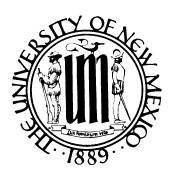 FRED HARRIS U.S. CONGRESSIONAL INTERNSHIP PROGRAM Washington, D.C. UNM Department of Political ScienceApplication Form for Spring 2022 and/or Fall 2022 Congressional InternshipComplete the following application and submit with it (1) a résumé,  (2) two letters of recommendation and (3) an unofficial transcript from all higher education institutions attended.   All materials should be emailed to Ashley Banks, asbanks@unm.edu/.   Note:  Each letter of recommendation should be emailed to Ms. Banks at  asbanks@unm.edu/ directly by the person writing it.  At least one letter of recommendation should come from a faculty member from whom you have taken a class and who can thus assess, based on direct observation, your academic performance in class on a daily basis and on graded assignments.Application Receipt Deadline:  TUESDAY OCTOBER 19, 2021 BY 5PM.   Students are welcome to submit completed applications earlier than this deadline date if they wish.Email all application materials to asbanks@unm.eduName: ______________________________________________________________________________  	 	First 	 	 	 	     Middle 	 	 	Last UNM Banner ID# _______________            Major ___________________________________Classification _______________________   Anticipated Date of Graduation _____________________  	 	 	 	 	 	 	 Overall G.P.A. ____________ 	 	Date of Birth ______________ Received 3 or more semesters of the NM Lottery Scholarship prior to Spring 2014?   __yes   __no Name of Your Home District U.S. Representative   __________________________________________ School Address ________________________________________ School Phone _________________  E-mail Address __________________________________Permanent Home Address ________________________________ Cell Phone: __________________ I am applying for Spring 2022 and ___ will___ will not accept a Fall 2022 appointment as my second choice. ___ I am applying only for a Fall 2022 appointment. Please answer BOTH questions on the following page of this application.  Use only the space provided -- do not attach additional pages in answering the questions.  In responding to the questions, keep in mind that writing skills are included in the selection criteria.  Remember to include your résumé, transcript, and 2 letters of recommendation  in your application along with this completed  form.  RESPONSES TO QUESTIONS MUST BE TYPED. Why are you interested in a U.S. Congressional internship and how do you think that serving as an intern in a busy legislative office with numerous clerical  and constituency demands will enhance your education  and/or help you achieve your career goals? What issues/policy areas would interest you as a U.S. Congressional intern?  In addition, what is it about approaching these policies/issues within the context of a large and diverse legislative body that interests you?